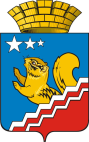 СВЕРДЛОВСКАЯ ОБЛАСТЬВОЛЧАНСКАЯ ГОРОДСКАЯ ДУМАПЯТЫЙ СОЗЫВЧетырнадцатое  заседание   РЕШЕНИЕ №  132г. Волчанск							                            23.12.2013 г.О внесении изменений в Устав Волчанского городского округа         Руководствуясь Федеральным законом от 06.10.2003 г. №  131-ФЗ «Об общих принципах организации местного самоуправления в Российской Федерации», Федеральным законом от 05.04.2013 г.  № 44-ФЗ "О контрактной системе в сфере закупок товаров, работ, услуг для обеспечения государственных и муниципальных нужд»,          ВОЛЧАНСКАЯ ГОРОДСКАЯ ДУМА РЕШИЛА:               1. Внести в Устав Волчанского городского округа, принятый решением Волчанской городской Думы от 09.06.2005 г. №  100 следующие изменения и дополнения:              1.1. пункт 1 статьи 6 дополнить подпунктом 45 следующего содержания:              «45) разработка и осуществление мер, направленных на укрепление межнационального и межконфессионального согласия, поддержку и развитие языков и культуры народов Российской Федерации, проживающих на территории городского округа, реализацию прав национальных меньшинств, обеспечение социальной и культурной адаптации мигрантов, профилактику межнациональных (межэтнических) конфликтов.»;              1.2. подпункт 14 пункта 1 статьи 6 изложить в следующей редакции:              «14) организация предоставления общедоступного и бесплатного дошкольного, начального общего, основного общего, среднего общего образования по основным общеобразовательным программам в муниципальных образовательных организациях (за исключением полномочий по финансовому обеспечению реализации основных общеобразовательных программ в соответствии с федеральными государственными образовательными стандартами), организация предоставления дополнительного образования детей в муниципальных образовательных организациях (за исключением дополнительного образования детей, финансовое обеспечение которого осуществляется органами государственной власти Свердловской области), создание условий для осуществления присмотра и ухода за детьми, содержания детей в муниципальных образовательных организациях, а также организация отдыха детей в каникулярное время;»;              1.3. подпункт 3 пункта 1 статьи 6.1. изложить в следующей редакции:              «3) создание муниципальных образовательных организаций высшего образования;»;              1.4. пункт 10.1 статьи 28 дополнить подпунктом 7 следующего содержания:              «7) допущение главой городского округа, администрацией городского округа, иными органами и должностными лицами местного самоуправления городского округа и подведомственными организациями массового нарушения государственных гарантий равенства прав и свобод человека и гражданина в зависимости от расы, национальности, языка, отношения к религии и других обстоятельств, ограничения прав и дискриминации по признакам расовой, национальной, языковой или религиозной принадлежности, если это повлекло нарушение межнационального и межконфессионального согласия и способствовало возникновению межнациональных (межэтнических) и межконфессиональных конфликтов.»;              1.5. Пункт 1 статьи 34.1. изложить в следующей редакции:              «1) Контрольно-счетный орган городского округа является постоянно действующим органом местного самоуправления, осуществляющим внешний муниципальный финансовый контроль и уполномоченным органом на осуществление аудита в сфере закупок муниципальных нужд.».                             1.6.  Подпункт 11 пункта 5 статьи 34.1 изложить в следующей редакции:               «11) иные полномочия в сфере внешнего муниципального финансового контроля, установленные федеральными законами, законами Свердловской области, настоящим Уставом и нормативно-правовыми актами Думы Волчанского городского округа, в том числе осуществление аудита в сфере закупок для муниципальных нужд в соответствии с Федеральным законом от 05.04.2003 г.  № 44-ФЗ "О контрактной системе в сфере закупок товаров, работ, услуг для обеспечения государственных и муниципальных нужд».                           1.7. Статью 31 дополнить пунктом 5 следующего содержания: «5) Администрация городского округа является уполномоченным органом местного самоуправления на осуществление контроля в сфере закупок для муниципальных нужд в соответствии с Федеральным законом от 05.04.2003 г.  № 44-ФЗ "О контрактной системе в сфере закупок товаров, работ, услуг для обеспечения государственных и муниципальных нужд».1.8. Пункт 2 статьи 56 изложить в следующей редакции:«2) Составление проекта бюджета основывается на:1) Бюджетном послании Президента Российской Федерации;2) прогнозе социально-экономического развития городского округа;3) основных направлениях бюджетной и налоговой политики;4) муниципальных программах.»;1.9.  Статью 59 изложить в следующей редакции:«Статья 59. Осуществление  финансового контроля1. Муниципальный финансовый контроль осуществляется в целях обеспечения соблюдения бюджетного законодательства Российской Федерации и иных нормативных правовых актов, регулирующих бюджетные правоотношения.2. Муниципальный финансовый контроль подразделяется на внешний и внутренний, предварительный и последующий.3. Органы муниципального финансового контроля, их полномочия, объекты муниципального финансового контроля, методы осуществления муниципального финансового контроля определяются Бюджетным кодексом Российской Федерации.4. Порядок осуществления полномочий органами внешнего муниципального финансового контроля по внешнему муниципальному финансовому контролю определяется муниципальными правовыми актами Думы городского округа.5. Порядок осуществления полномочий органами внутреннего муниципального финансового контроля по внутреннему муниципальному финансовому контролю определяется муниципальными правовыми актами администрации городского округа.6. Главный распорядитель (распорядитель) бюджетных средств, главный администратор (администратор) доходов бюджета, главный администратор (администратор) источников финансирования дефицита бюджета осуществляют внутренний финансовый контроль и внутренний финансовый аудит.7. Внутренний финансовый контроль и внутренний финансовый аудит осуществляются в соответствии с порядком, установленным администрацией городского округа.».  2. Направить настоящее решение в Главное управление Министерства юстиции Российской Федерации по Свердловской области для государственной регистрации.               3. Опубликовать настоящее Решение в газете «Муниципальный Вестник» после его государственной регистрации.               4.  Настоящее решение вступает в силу после его официального опубликования (обнародования).               5. Контроль исполнения настоящего Решения возложить на комиссию по вопросам местного самоуправления (Гетте И.Н.).Глава Волчанского 							Председатель Волчанскойгородского округа							городской Думы                      А.В. Вервейн							           А.Ю. Пермяков